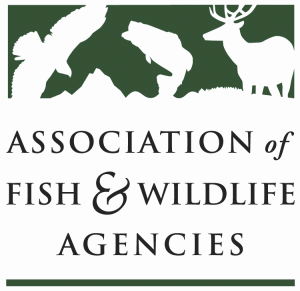 Amphibian & Reptile CONSERVATION CommitteeChair: Cathy Sparks (RI)Vice-Chair: Thomas Eason (FL)Tuesday, September 11, 20189:00 am to noon (ET)AFWA Annual MeetingRoom: TBD, Tampa Waterfront MarriottTampa, FL Agenda9:00 am	Call to Order, Introductions, Review AgendaCathy Sparks, RI DEM9:15		Florida Amphibian and Reptile Conservation Activities		Brooke Talley, FL FWC	9:45	BriefingsPARC Strategic Plan/Implementation Plan, and national updatesThomas Eason, FL FWCCITES activities re: freshwater turtles and other herpetofauna issuesDeb Hahn, AFWA/Carolyn Caldwell, MAFWA10:00		BREAK10:15	Bsal Updates and Discussion		Bsal Research Findings, Next Steps		Matt Gray, University of Tennessee-Knoxville		State-level efforts to address interstate movement of injurious wildlife (e.g., amphibian import restrictions for Bsal concerns)?		Thomas Eason/Brooke Talley, FL FWC11:00		Recovering America’s Wildlife Act		Sean Saville, AFWA11:30		Roundtable: State Regulatory Changes for Herpetofauna, or other announcements?All11:55		Action Items/Wrap-UpCathy Sparks, RI DEMnoon		Adjourn